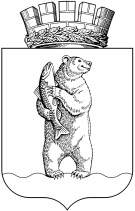 Администрациягородского округа АнадырьПОСТАНОВЛЕНИЕОт 08.10.2021	                                                                                           № 736В соответствии с частью 1 статьи 25 и частью 1 статьи 39 Уголовно-исполнительного кодекса Российской Федерации, частью 1 статьи 49 и частью 1 статьи 50 Уголовного кодекса Российской Федерации, Уставом городского округа Анадырь, по согласованию с Федеральным казенным учреждением «Уголовно-исполнительная инспекция» УФСИН России по Магаданской области, обращением Государственного бюджетного учреждения «Дорожно-эксплуатационное управление Чукотского автономного округа»  от 24 августа 2021 года № 01-04/338,ПОСТАНОВЛЯЮ:1. Внести в Постановление Администрации городского округа Анадырь от 28 января 2021 года № 42 «Об утверждении перечня мест, объектов и видов работ для отбывания осужденными наказания в виде обязательных и исправительных работ на территории городского округа Анадырь» следующие изменения:в таблице «Перечень объектов и видов обязательных работ для отбывания осужденными наказания в виде обязательных работ на территории городского округа Анадырь» приложения 1:1) строку 8 изложить в следующей редакции:«»;2) дополнить строкой 9 следующего содержания: «».2. Настоящее постановление опубликовать в газете «Крайний Север», а также разместить на официальном информационно-правовом ресурсе городского округа Анадырь www.novomariinsk.ru. 3. Настоящее постановление вступает в силу со дня его официального опубликования.И.о. Главы Администрации                                                                О.В. КоноваловаО внесении изменений в Постановление Администрации городского округа Анадырь от                  28 января 2021 года № 42 8Государственное бюджетное учреждение «Дорожно-эксплуатационное управление Чукотского автономного округа»г. Анадырь, 
ул. Отке, д. 61Дорожный рабочий 4 разряда29ИТОГО:25